What do Good Readers do?Read different genres of booksChoose good fit books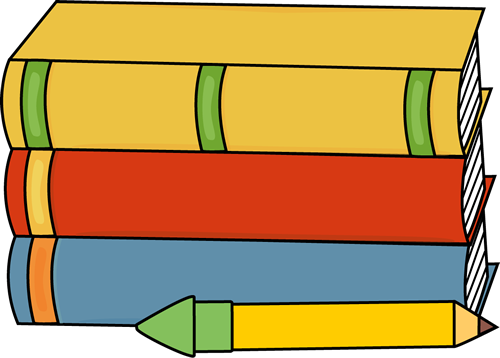 (Rule of 5, interesting) Read the teaser on the back of the bookKnow the author and illustrator of the bookMake predictions about what will happen nextRead with pacing and expressionThink about what they are reading (self-monitoring)Make connections to what they are reading  (text to text, text to self, text to world, text to media)Share about what they read with others (without spoiling!)Make pictures in their mind of what they are reading (visualize)Ask questions about what they are readingRead between the lines (infer) Take away main ideas and themes from what they have read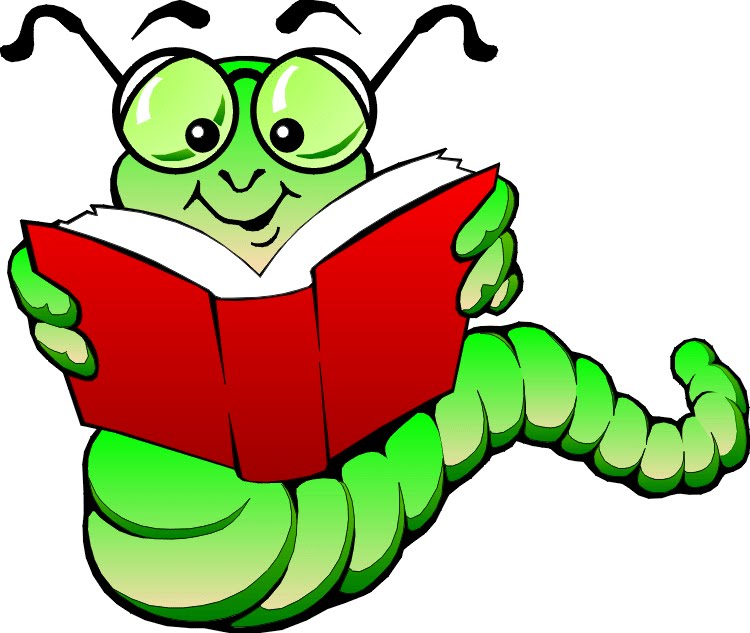 